Тема: «Духовно-теоретическая и духовно-практическая деятельность»Тип урока: комбинированныйЦель: дать представление о различных видах деятельности в духовной сфере, её отличиях от деятельности в сфере материального производства.Задачи:Образовательные: - дать представление учащимся о духовно-теоретической и духовно практической деятельности-научить анализировать схемы;-активизировать познавательную активность;-раскрыть типичные черты духовной деятельности.Воспитательные:- показать роль духовной деятельности;- эстетическое воспитание;-вовлечь в активную практическую деятельность;-совершенствовать навыки общения.Развивающие:- продолжить развитие умения анализировать, сопоставлять, сравнивать, выделять главное, устанавливать причинно-следственные связи;- формировать умение работы с литературой, схемами;- научить работать с дополнительной литературой и другими источниками; готовить доклады; выступать перед аудиторией.Оборудование:Интерактивная доска, презентацияЛитература:Основная:Человек и общество. 10-11 классы/ Под ред. Л.Н. Боголюблова. – М., 2001г.Дополнительная:Человек и общество/ Под ред. В.И. Купцова. – М., 1993г.Малышевский А.Ф. Мир человека. –М., 1997 Г.Школьный философский словарь/ под ред. А.Ф. Малышевского. – М., 1995г.Этап урока:Организационный момент (1 мин.)Этап проверки домашнего задания (5 мин.)Этап подготовки учащихся к активному и сознательному усвоению знаний (3 мин.)Этап усвоения нового материала (25 мин.)Этап закрепления новых знаний (5 мин.)Этап применения на практике новых знаний (5 мин)Этап информации о домашнем задании и инструктаж по его выполнению (1 мин.)План урока:Сущность и виды духовной деятельности.Духовное производствоСохранение и распространение духовных ценностей: роль музеев в сохранении и распространении духовных ценностей;роль библиотек; роль школы роль архивовроль средств массовой информации.духовное потребление: особенности духовного потребления  духовное потребление и духовные запросы человека.Приложение 1КроссвордЧувственный образ предметов и явлений, сохраняемый в сознании без их непосредственного воздействия.Отражение свойств предметов и процессов, возникающее в результате их непосредственного воздействия на органы чувств.Познание человеком самого себя.Мысль, отражающая предметы или явления в их общих и существенных признаках.Достоверное, правильное знание. Соответствие мысли предмету.Форма мысли, в которой через связь понятий утверждается или отрицается что-либо.Воздействие на органы чувств целостного образа предмета.Нечто, способное заменить в определенном отношении изучаемый предмет, это не само явление, а некое упрощенное его изображение.Ответы: 1. Представление. 2. Ощущение. 3. Самопознание. 4. Понятие. 5. Истина. 6. Суждение. 7. Восприятие. 8. Модель.ЭтапДеятельность учителяДеятельность учащихся1Здравствуйте ребята! Присаживайтесь! Ученики приветствуют учителя. 2Мы с вами изучали главу «Познание как деятельность». Для того чтобы закрепить материал, решите кроссворд. Решив его, вы получите ключевое слово (Приложение 1). На решение кроссворда вам дается 5 минут.Учащиеся решают кроссворд3Сегодня мы с вами будем изучать тему: «Духовно-теоретическая и духовно практическая деятельность», запишем сегодняшнюю дату и тему в тетради. Главный герой повести Дж. Сэлинджера «Над пропастью во ржи» - подросток, который живет одним стремлением, одной мечтой: не дать малышам, беззаботно резвящимся на поле, свалиться в пропасть, находящуюся здесь же, рядом. Один педагог использовал образ этой книги, когда размышлял о роли культуры, роли духовной деятельности в формировании личности. Он назвал культуру «ловцом во ржи». Не секрет, что сегодняшний мир значительно поднял и укрепил материальные стимулы. Но еще когда-то в древности было произнесено: «Не хлебом единым...»Что же такое духовная деятельность, что она в себя включает, какие особенности имеет? Об этом мы и поговорим на нашем урокеУчащиеся записывают дату и тему в тетрадях4В начале урока предлагаю провести эксперимент: перед вами на доске записаны два слова «дух» и «духовный» (слайд 2). Объясните, как вы понимаете смысл данных понятий, а для этого вам поможет «Школьный философский словарь».Из прочитанных вами определения сделаем вывод душевное не сводится только к индивидуальному, а составляет особую сферу действительности, для которой характерны специфические проявления духа – язык, нравственность, идеология, политика, религия, искусство, философия. К духовному также относится высшие ценности человеческого существования - свобода, любовь,  творчество, вера. Запишите  определения «дух» и «духовный» в тетрадь (слайд 3). Ребята, вспомните содержание духовной деятельности. Это один из вариантов классификаций видов духовной деятельности. В материале который мы с вами сегодня изучаем представлен иной вариант  видов духовной деятельности – это духовно-теоретическая и духовно-практическая деятельность. Последующее изучение подтемы будет осуществляться в соответствии с этой классификацией. Ребята что такое творческая деятельность? В чём её особенность? Духовное производство – это производство идей, а материальная это производство вещей. Что же ещё является перечнем продуктов духовного производства? Кроме идей она включает в себя также теории, нормы, идеалы, образы, которые могут принимать. Иными словами, духовное производство – это научное и художественное творчество, философия, т.е. создание научных знаний, художественных образов, философских идей.  А что бы раскрыть отличия и связь материального и духовного производства обратимся к тексту учебника на странице 97. Сейчас мы с вами прочитаем отрывок из текста и я вам задам вопросы. Сборник избранных произведений А.С. Пушкина выпущен в двух вариантах: первый-массовым тиражом, второй-небольшим тиражом в качестве подарочного издания. Состав включённых в них произведений одинаков. Однако во втором варианте цена одной книги в четыре раза больше, чем первой. О чём это говорит? Как вы думаете, какие отличия одного варианта издания от другого вызвали разницу в цене? (слайд 4)Как и для деятельности учителя или инженера, водителя или маркетолога, профессия художника, актёра, музыканта требует приобретения профессиональных навыков, эти навыки они получают в профессиональных учебных заведениях. Так в Москве работает Академия живописи, ваяния и зодчества; Академия хорового искусства; Всероссийский государственный институт кинематографии им. С.А. Герасимова; Высшее театральное училище им. М.С. Щепкина; Высшая школа-студия при МХАТе им. А.П. Чехова; Литературный институт им. Горького; Московская государственная консерватория им А.П. Чайковского; Московский государственный художественный институт им. В.И. Сурикова. Вы должны хорошо понимать что без профессионального образования продуктивная деятельность в этих областях невозможна. Духовное творчество удовлетворяет не только общественные потребности в том или ином произведении, но и внутренние потребности самого автора в самовыражении, реализации своих способностей. Известно, что каждый актёр по-своему трактует образ, и перед зрителем раскрываются совершенно разные стороны пьесы. Так, в балете С. Прокофьева Галина Уланова трактовала образ Золушки в лирико-драматическом ключе, передавая всю безысходность, трагизм положения своей героини. В исполнении О.Лепешинской образ Золушки обретал более светлые, жизнерадостные тона, соответствующие творческой индивидуальности этой балерины. Нельзя перепутать творческие манеры Рембрандта, В.И. Сурикова, М.А. Врубеля, И.И. Левитана и др. В особой творческой манере проявляется огромное мастерство прославленных художников. Какие бы произведения художественного творчества мы ни взяли, они всегда согреты индивидуальными переживаниями, чувствами, размышлениями; они всегда воплощают в себе внутренний мир человека, хотя во многих случаях чувства и мысли не являются прямой проекцией авторского «Я».Так, Л.Н. Толстой писал «Вы говорите, что Достоевский описывал себя в своих героях, воображая, что все люди такие. И что ж! Результат тот, что даже в этих исключительных лицах не только мы, родственные ему люди, но иностранные узнают себя, свою душу. Чем глубже зачерпнуть, тем общее всем, знакомее и роднее, – не только в художественных но и в научных философских сочинениях, как бы он ни старался быть объективен – пускай Кант, пускай Спиноза, – мы видим, я вижу душу, только, ум, характер человека пишущего» (Толстой Л.Н. Письмо Страхову, 3 сентября 1892 г.) (слайд 5).Давайте сделаем некоторые выводы. Для этого прочитаем последний абзац в тексте,  озаглавленном «Духовное производство».Как же сохранить и распространить духовные ценности? Ответ на этот вопрос дадут нам ребята, которые подготовили сообщения на тему: «Роль музеев в сохранении и распространении духовных ценностей», то же — о роли библиотек, архивов, школы, средств массовой информации. На сообщения вам 5 минут. Итак из прослушанных вами сообщений сделаем вывод. Архивы, библиотеки, музеи – это не только хранилища; древние египтяне называли их «домами жизни», подчеркивая важную роль этих учреждений в сохранениии и передаче культурного наследия. Какую же роль играет театр в сохранении духовных ценностей? Как говорил итальянский драматург К. Гоцци, «мы никогда не должны забывать, что театральные подмостки служат всенародной школой». Распространению духовных ценностей способствуют и газеты, журналы, радио, телевидение. Миллионы людей слушают по радио музыку, смотрят кинофильмы и спектакли по телевидению, знакомятся с мыслями ученых, деятелей культуры, других специалистов. Правда, средства массовой информации не всегда распространяют подлинные духовные ценности. Большие надежды в связи с этим возлагаются на организованный в 1997 г. телеканал «Культура». Помимо учреждений и организаций, распространяющих духовные ценности, которые названы в учебнике, следует назвать церковь. Она вносит заметный вклад в духовную жизнь общества, проповедуя веру, любовь, нравственность.Какую роль в мотивах деятельности играют потребности?Что же такое духовная потребность? Духовные потребности — это внутренние побуждения человека к духовному творчеству, к созданию духовных ценностей и к их потреблению, к духовному общению.  Взаимосвязь духовных потребностей с духовным производством и распространением духовных ценностей и их потреблением можно отразить в схеме: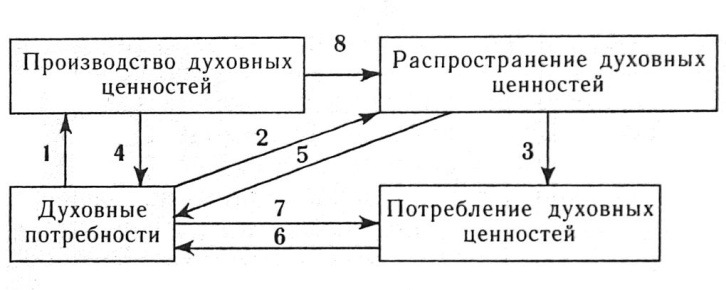 В схеме обозначены связи, требующие пояснения:1, 2. Духовные потребности стимулируют деятельность по производству и распространению духовных ценностей.3. Распространение духовных ценностей позволяет удовлетворить духовные потребности путем потребления духовных ценностей.4, 5. Производство и распространение духовных ценностейрождает новые духовные потребности.6. Духовное потребление стимулирует возникновение новых потребностей.А 7 и 8 связи поясните самостоятельно (слайд 6).Рассмотрим особенности потребления духовных ценностей и его отличия от потребления материальных благ.Первая особенность: «Духовные ценности, выступающие предметом потребления, в процессе удовлетворения духовных потребностей не исчезают, а обогащают духовный мир человека, становятся его принадлежностью». Вторая особенность:  процесс духовного потребления является в определенной мере и процессом духовного производства, а потребление духовных ценностей зависит прежде всего от самого субъекта этой деятельности, от его запросов (слайд 7).Давайте рассмотрим это на примере литературы и искусства.1. Привлекательность художественного произведения может привести к тому, что человек воспринимает и переживает эстетически позитивно не только социально-положительное, но и социально-отрицательное явление (нередко так воспринимаются сцены насилия в занимательном фильме). Это зависит от уровня интеллектуального, нравственного, эстетического развития индивида, от его социальной направленности. 2. Искусство использует различные средства условности — знаки, символы, различные формы, обобщающие художественную информацию, в нем имеется элемент недосказанности. Человек, воспринимающий произведение искусства, должен что-то взять на себя. Осмысление и переживание воспринятого и в этом случае зависит от развития личности.3. Восприятие искусства носит ассоциативный характер, т. е. порождает различные ассоциации. Произведения искусства обязательно сравниваются с личным опытом, причем сравнение это бывает не только логическим, но и эмоционально-чувственным (слайд 8). Ассоциативный характер воздействия искусства находится в прямой зависимости от предшествующего опыта человека, от уровня его образования и воспитания. Высокий культурный уровень, жизненный опыт, интерес к гуманитарным проблемам и склонность к рефлексии в этой области, знание различных художественных течений — от этого зависит богатство и содержательная ассоциативность фонда.Полноценное восприятие искусства и литературы невозможно, если человек не владеет в определенной степени приемами «декодирования»: он должен понимать особенности языка искусства, способы художественного отображения действительности. Ученики работают со словарём и зачитывают определение  Дух - идеальный мир, ступень его причастности к сознанию, наиболее полно воплощенные в человеке.Духовное - особая сфера деятельности, для которой характерны специфические проявления духа - язык, нравственность, идеология, политика, религия, искусство, философия.Ученики записывают определения в тетрадь.Учащиеся называют содержание духовной деятельности ценностно-ориентировочная, познавательная и прогностическая деятельность.  Ученики отвечают на поставленный вопрос. Творческая деятельность - деятельности человека или коллектива - создание качественно нового, никогда ранее не существовавшего.  Задатки творческой деятельности  присущи любому человеку. Проявления творческих способностей варьируют от крупных и ярких талантов до скромных и малозаметных, но сущность творческого процесса одинакова для всех. Разница - в конкретном материале творчества, масштабах достижений и их общественной значимостиУченики зачитывают фрагменты из  текста учебникаОчевидно, что значимость духовных ценностей, самих произведений, включенных в сборник, неизменна. Различие, скорее всего, в материальных носителях, идей и образов, созданных поэтом. Бумага, краски, переплёт, оформление могут существенно различаться, но это продукт главным образом материального производства (следует учесть возможность включения в подарочное издание иллюстрация и других элементов оформления книги, которые сами по себе являются продуктом духовного производства-творчества художника)Учащиеся читают абзац и совместно делают выводы. Воздействие, следствием которого является рост духовной культуры людей, обеспечивается деятельностью по сохранению, воспроизведению, распространению духовных ценностей в обществе, т. е деятельностью, которая называется духовно-практической.Ученики читают подготовленные сообщения.1-ученик. «Роль музеев в сохранении и распространении духовных ценностей». Первые музейные собрания возникли в древней Греции. В России первый публичный музей был открыт в начале XVIII в. Сегодня существует большое количество музеев, различные по своему профилю: исторический(в том числе археологические, этнографические и т.д.) художественные, литературные, естественно-исторические(ботанические, геологические, палеонтологические и т.д.), технические. В России и других странах много и самодеятельных (созданных на общественных началах) музеев, в том числе школьных: это музеи истории учебных заведений, воинских частей, предприятий.2-й ученик «Роль библиотек, архивов, средств массовой информации в распространении духовных ценностей». Древнейшая библиотека появилась в середине VII в. до н.э. при дворе ассирийского царя Ашшурбанапала была собрана библиотека из «глиняных книг». С развитием книгопечатания постоянно возрастала роль библиотек как важнейшего средства содействия тому, чтобы все большее количество людей овладевали научными, литературными, духовными ценностями. Слово «архив» в переводе с латинского – письмохранилище. Архивы – это место хранения документов, в том числе и самых древних, и совсем недавнего времени. Благодаря архивным изысканиям удалось сделать достоянием гласности ранее засекреченные договоры. При восстановлении старинных русских городов, разрушенных фашистами в годы войны, привлекались данные об архитектурных особенностях и размерах возрождаемых сооружений, памятников культуры. 3-й ученик: «Роль школы в распространении духовных ценностей». Наибольший — по охвату людей и по общенародной значимости — вклад в деятельность по распространению духовных ценностей вносит школа, прежде всего учитель.Вспомним широкий, общественный смысл слова «учитель»: это мыслитель, ведущий людей по дороге знаний, помогающий им оформить свои взгляды, искать и находить свой жизненный путь. Именно учитель является для детей и юношей живым источником знаний и умений, носителем эстафеты времен он распространяет, передает новым поколениям самое главное, ценное и человечески общезначимое из того, что накоплено наукой, техникой, искусством с глубокой древности до наших дней. Учитель стремится заложить основы понимания современной системы развивающегося научного знания о мире, человеке, обществе. Но чтобы дать ученикам искорку знаний, писал один из известных педагогов В. А. Сухомлинский, учителю надо впитать целое море света.Учащиеся самостоятельно поясняют 7 и 8 связи.7 – духовные потребности вызывают к жизни потребление духовных ценностей.8 – производство духовных ценностей вызывает их распространение.5Давайте обсудим с вами задания 9 на стр. 107 учебника. Какие выводы вы можете сделать из положения Конституции РФ «Каждый обязан заботиться о сохранении исторического и культурного наследия, беречь памятники истории и культуры»?Подведём итог нашего материала, для этого прочитаем с вами последний абзац § 13В соответствии с Конституцией РФ каждый обязан заботиться о сохранении исторического и культурного наследия, беречь памятники истории и культуры. Исходя из этого, предполагается не только отсутствие посягательств на памятники истории и культуры со стороны живущих в России людей, но и их активные действия по сохранению памятников истории и культуры. Например, участие в реставрации памятников истории и культуры, пожертвования на соответствующие работы.6Какие особенности потребления духовных ценностей нашли отражение в пословицах? 1.Ум без книги, что птица без крыльев. 2. Книги читать - зла не пытать3. Глядит в книгу, а видит фигу4. Не на пользу читать, коли только вершки хватать.5. Хороша книга, да только чтец плох6. Книга книгой, а своим умом двигай7. Кто много читает, тот много знает(слайд 9)Ученики интерпретируют пословицы, так как они поняли. Их этих пословиц видно, что разные люди могут воспринимать по разному функции книги, кто-то черпает из книги знания, приобретает ценности, учится жизни на основе книг, а кто-то воспринимает её как никчёмную вещь, видит просто сюжетную линию, не воспринимая тот багаж информации, которую  несёт книга7Домашнее задание вам прочитать §13 выполнить задания 1,4,9. Учащиеся записывают домашнее задание.12345678